Tables Are Your FriendSuch Tables. So Streamlined. Many Captions. Much Wow.All pictures and tables need captions. The easiest way to keep a caption together with the object it belongs to is to create a 2 × 1 table and insert the object and caption into the cells. This is the approach used in this template and in the examples above and below. This does mean sometimes having a table within a table (omg, table-ception!), but it makes everything much nicer.The numbering of the captions is automatic and sequential. You don’t need to adjust the numbers yourself, but if you see numbers out of order, you need to “update” the document by switching to Draft view and then back. The text of the caption is in Caption style. This allows MS Word to generate a list of tables and/or figures automatically. It does this only if the caption text is in this style. You can find the Caption style in the Quick Style menu.Thinking With TablesCaptioning TablesBelow are examples of a table and figure. Note how the table caption is above the table, while the figure caption is below the table. To make life easier, it is strongly recommended that you copy the below example table or figure wherever you need to insert a new one into your thesis, and then simply replace the content in the cell and the title of the caption, being mindful to change only the title and not the “Figure 1.” or “Table 1:” labels.The style and format of your own tables doesn't need to be like the one in the examples, and you can use whatever color scheme and style that you think fits your thesis best. However, all tables and figures are placed into a paragraph of Normal style, so if you have weird wrapping or breaking issues, see if you need to change the style to Normal.Captioning FiguresWhen it comes to figures, it is possible to add sub-plots to figures if you want to show off two or more charts. This is easily achievable by making a 1 × N table with equal cells and distributing them equally, then filling the cells with the appropriate contents. To make nice sub-captions for each plot, just insert an extra row in the table and place the sub-captions into the cells under the images, but above the main figure caption, as shown in Figure 1 in the example below. The table below is a 3 × 2 table with the last row’s cells merged to accommodate the caption. The numbering of the sub-captions is not automatic.Here’s another example table to illustrate that numbering is automatic and sequential.Inserting Numbered EquationsIf you need to insert an equation into your thesis, it’s best to have a numbered equation so that it can be referred to easily later on. For that it’s also best to use a table. In the example below, the equation is in the middle of a 1 × 3 table, and the right cell contains a counter. If you need to have a series of equations in your thesis, copy and paste this example equation elsewhere in the document, and the number will automatically update; all you need to do is change the equation in the middle cell.ConclusionsThis template has been created out of frustration during my own master’s studies from the terrible automatic formatting applied by Word. The frustration, which is summarized in the figure below, was so great that I went a step further and wrote my thesis in LaTeX.This template is my gift to you. It should work nicely 95% of the time. If you do encounter problems, please contact its creator via email. The address may be found on the seminar webpage. Since the formatting of the thesis has largely been taken care of for you, you can now focus mostly on the content. This is the last section of body text, and it is followed by a page break before the bibliography and appendices begin.ReferencesYou are encouraged to use either MLA or APA style for making references. Use the Reference style from the Quick Styles menu to format the entries. Note that the following are examples, and all references are to be listed in alphabetical order regardless of type.The references section is followed by a page break (already included) before the start of the appendices.Books and reportsAuthor(s) name, printing year, title of the book, publisher, printing location, and number of pages:Koskinen, A., Kivistö, T., Lankinen, M., Sakki, J. & Vepsäläinen, A. (1995) Ostotoiminta yrityksen kehittämisessä, Weilin & Göös, Espoo, 333 s.ArticlesAuthor(s), year of print, title of the article, name of the journal, volume and number of the journal, time (e.g. Summer, Fall), and page numbers:Laine, J. & Vepsäläinen, A. (1994) "Economies of Speed in Sea Transportation", Journal of Physical Distribution and Logistics Management, Vol. 24, No. 8, pp. 33-41.A separate part of a collection, handbook, or conference proceedingsAuthor(s), year of print, title of the article/chapter/paper, ”in” author(s) name, printing year, title of the collection, publisher, location, and page numbers: Iyer, A. V. (1999) "Modeling the Impact of Information on Inventories", in Tayur, S., Ganeshan, R. & Magazine, M. (eds.) Quantitative Models for Supply Chain Management, Kluwer, USA, pp. 337-358.InterviewsName of the interviewee, job, company, place and timeRaivio Riku, Director, Company XYZ, Espoo, 12.10.2001.Internet-referencesPosti (1999). Online. Available at: www.posti.fi, [15.2.2000].Appendix : Appendix TitleAppendices are also automatically numbered. Just copy and paste the above heading and change the title of the appendix, if you’re planning to employ more than one.Tables and figures in the appendices have a slightly different numbering style. Nevertheless, it is also automatic, so the same rules apply as before: make sure you change only the name of the table or figure and leave the prefix ending with "A#:" untouched.Table 1: Summary Statistics for the Variable by Location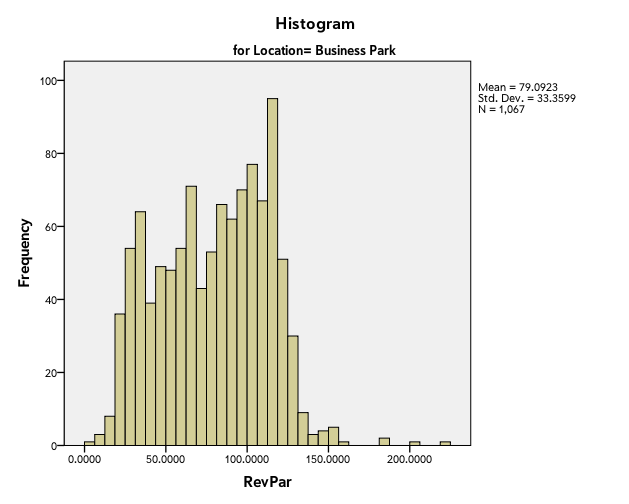 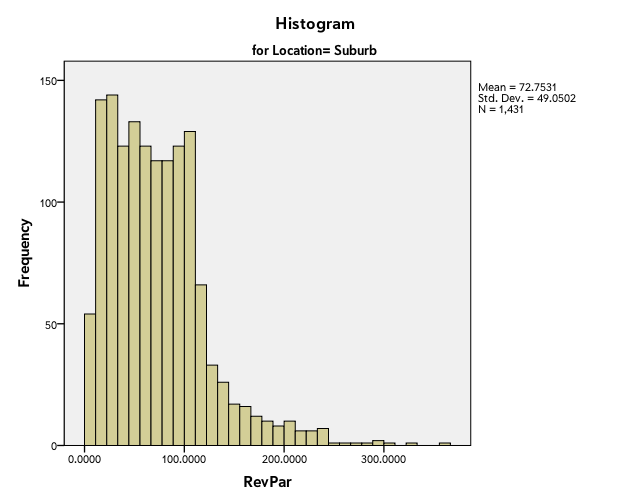 a) One distributionb) Another distributionFigure 1. Distribution of the variable by location.Figure 1. Distribution of the variable by location.Table 2: Post-hoc Tests for the RevPAR Variable by Cluster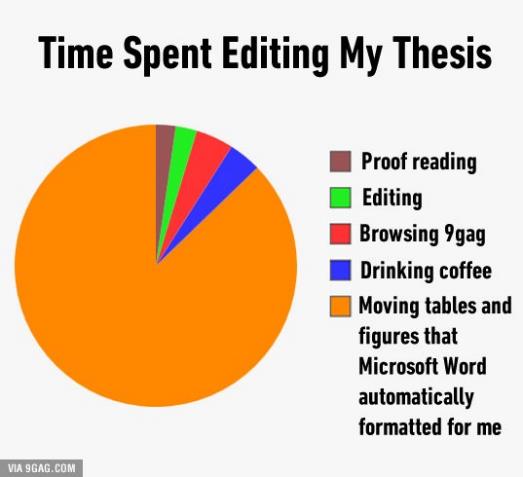 Figure 2. Thesis writing process.Table A1: Excerpt of Replication DataTable A2: Excerpt of Operations Data